Plein Air Paint Out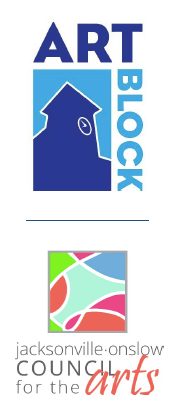 Overview and Rules

April 27, 28, and 29th, competing artists will paint, out in the open, at local public and private sites in beautiful Historic Jacksonville, North Carolina. The painting boundary encompasses many picturesque scenes including, but not limited to, the Pelletier House along the banks of the New River, the USO, the old Jacksonville Train Depot, the City Hall Tower, the Freedom Fountain, beautiful Wilson Bay, plus the numerous memorials in the Lejeune Memorial Gardens. The Art Block Plein Air Paint Out is sponsored by the Council for the Arts and will feature a judged competition with prizes, a wet-paint sale during the Art Block street festival, and a month long exhibit/sales in the Council Gallery.
Rules:  Artists may submit up to THREE pieces for judging. All works must be done en plein air (outside), during the event times (nocturnal compositions accepted), within the painting boundaries as confirmed by the map, and without assistance of photographs. All canvasses/substrates must be officially stamped at registration. Eligible submissions must be turned in by 1:00pm on Saturday. All media are accepted, except for photography. 

Canvas Restrictions: Canvases/Substrates may be no larger than 36 inches in any direction.   Artists may submit up to 3 completed works for judging. All substrates must be officially stamped at registration to be considered eligible for judging and the wet-paint sale.Awards: 1st Place: $200   2nd Place: $150   3rd Place: $100
Sales: Completed works may be listed for sale, at the artists’ request, in the wet-paint sale and during the gallery exhibit period. The wet-paint sale will begin immediately after the judging, on Saturday afternoon, April 29th during Art Block. Sales generated during the wet-paint sale will be the sole responsibility of the artists, for which 100% commission will be retained by the artists. Works will be displayed, upon request, at the main Gallery in the Council, from April 29th through June 16th (unless sold). Council for the Arts will retain a 25% commission for CFTA members and 35% for non-members. Artists must price their own pieces, as the Council is unable to price pieces for artists.

Judging and Critique: We are excited to have Jeremy Sams as this year's Awards Judge; he is an accomplished plein air painter and a well-known artist across our state. Jeremy is to be featured in March’s Plein Air Magazine. Jeremy's paintings are collected throughout the world, from which he has amassed many accolades and awards. Jeremy is a true advocate for the plein air painting lifestyle. When he travels abroad as a missionary, he incorporates plein air painting as part of his mission work. Jeremy is an active member of the North Carolina Plein Air Painters, Triad Outdoor Painters, Charlotte Plein Air Painters and Plein Air Carolina. He is also the founder of the Fellowship of Plein Air Painters.
Visit his website at www.jeremysams.com 